Број: С/М-611.2-2/18Дана: 30.03.2018. године					ОБАВЈЕШТЕЊЕ	По Конкурсу за упис кадета XX класе полицијске обуке у Јединицу за полицијску обуку – Полицијску академију Бања Лука објављеном у листу „Глас Српске“ од 19.03.2018. године рок за подношење пријава продужава се до 10.04.2018. године.М И Н И С Т А РМр Драган Лукач с.р.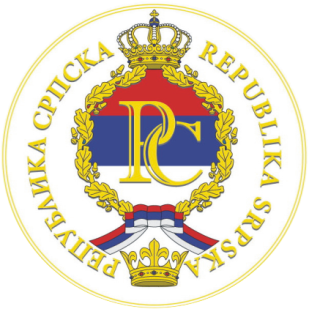 РЕПУБЛИКА СРПСКАВЛАДАМИНИСТАРСТВО УНУТРАШЊИХ ПОСЛОВАТрг Републике Српске 1, Бања Лука, тел: 051/338-478, факс: 051/338-844, E-mail: mup@mup.vladars.net